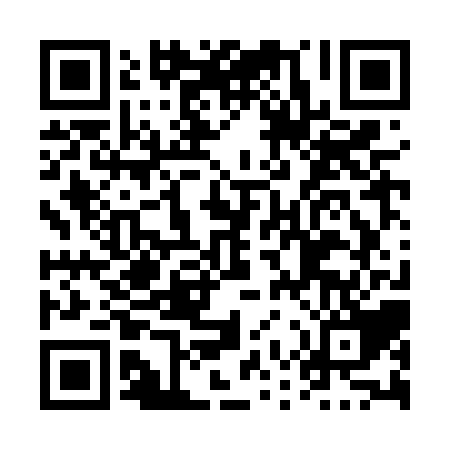 Ramadan times for Hallecks, Ontario, CanadaMon 11 Mar 2024 - Wed 10 Apr 2024High Latitude Method: Angle Based RulePrayer Calculation Method: Islamic Society of North AmericaAsar Calculation Method: HanafiPrayer times provided by https://www.salahtimes.comDateDayFajrSuhurSunriseDhuhrAsrIftarMaghribIsha11Mon6:026:027:221:135:167:057:058:2512Tue6:006:007:201:135:177:067:068:2613Wed5:585:587:181:125:187:077:078:2714Thu5:565:567:161:125:197:097:098:2915Fri5:545:547:141:125:207:107:108:3016Sat5:535:537:131:115:217:117:118:3117Sun5:515:517:111:115:227:127:128:3318Mon5:495:497:091:115:237:147:148:3419Tue5:475:477:071:115:247:157:158:3520Wed5:455:457:051:105:257:167:168:3721Thu5:435:437:031:105:267:177:178:3822Fri5:415:417:011:105:277:197:198:4023Sat5:395:397:001:095:287:207:208:4124Sun5:375:376:581:095:297:217:218:4225Mon5:355:356:561:095:307:227:228:4426Tue5:335:336:541:095:317:247:248:4527Wed5:315:316:521:085:327:257:258:4728Thu5:295:296:501:085:337:267:268:4829Fri5:275:276:491:085:347:277:278:5030Sat5:255:256:471:075:347:297:298:5131Sun5:235:236:451:075:357:307:308:521Mon5:215:216:431:075:367:317:318:542Tue5:185:186:411:065:377:327:328:553Wed5:165:166:391:065:387:347:348:574Thu5:145:146:381:065:397:357:358:585Fri5:125:126:361:065:407:367:369:006Sat5:105:106:341:055:417:377:379:017Sun5:085:086:321:055:417:397:399:038Mon5:065:066:301:055:427:407:409:049Tue5:045:046:291:045:437:417:419:0610Wed5:025:026:271:045:447:427:429:07